Title (Times New Roman Bold, 14, Center)Empty row (12pt)Name Surname1*, Name Surname2Empty row (12pt)1Company/Institution, Street name and number, City, Country (Times New Roman, Italic, 11, Center)2 Company/Institution, Street name and number, City, Country* Corresponding author e-mail (name.surname@gmail.com)Empty row (12pt)Empty row (12pt)AbstractThe Abstract should not exceed 250 words. It should consist of report goal, main research results and brief summary.  It should be typed in Times New Roman, font size 12, single-spaced, followed by maximum 5 key words.Key words: key word 1, key word 2 (max. five key words).INTRODUCTION (HEADING 1) All manuscripts must be written in English. These guidelines include complete descriptions of the fonts, spacing and related information for producing your proceedings manuscripts. All margins are 2.5 cm. Text should be typed in Times New Roman, font size 12, single-spaced. Do not put numbers on the pages. References should be cited at the appropriate place in the text using the author-date system (Surname, year of publication, pages referred to, all in brackets). Papers should not exceed 27.000 characters (spaces included). An electronic file containing a copy of the full paper in WORD format (.doc or .docx) should be submitted to the Conference e-mail: conference@t2p-conference.org. To send your paper save it with Paper ID_ name and surname of the first author (e.g. 12_Mihone_Kerolli).Papers will be reviewed by reviewers from the adequate field. The published book of abstracts will be distributed to participants at the time of registration in the Conference. All papers will be published in the proceedings book. The best papers selected by the organizers after peer review will also be recommended for the potential publication on conference supported scientific journals. Brief curriculum vitae should also be provided for the presenting author at the end of the paper. Abbreviations and Acronyms (Heading 2)Please define abbreviations and acronyms the first time they are used in the text, even after they have been defined in the abstract. Do not use abbreviations in the title or heads unless they are unavoidable.Page Style ( Headings 3)All paragraphs must be justified, i.e. both left-justified and right-justified.MATERIALS AND METHODS This section describes sufficient available data and procedure of work. The used methods already published should be indicated by a reference: only relevant modifications should be described.RESULTS AND DISCUSSIONS Results should be clear and concise. Discussions should explore the significance of the results of the work, not repeat them. Avoid extensive citations and discussion of published literature.Figures and TablesFigures, tables, graphs and illustrations (photographs) should be included in text at the appropriate place and should fit on one page. Figures, graphs and photographs should be in high quality suitable for reproduction and print. Place them centered. Figures must be cited in consecutive numerical order in the text and referred to in both the text and in caption as: Figure 1, Figure 2, etc. Caption should be written under figures, graphs/ photographs in Times New Roman, font size 11, centered. Figure 1. Jarosite waste samples: a) sample 1, b) sample 2, c) sample 3.Table numbers and titles should be written above the tables. For content separation within tables, a minimal set of exclusively 0.5 thick horizontal lines shall be used. To secure optimal performance of graphs and illustrations, they should be delivered in one of two graphic or photo formats (*.xls, *tif or *.jpg). Sources for figures, graphs and photographs should be stated under each figure, graph and photograph, using font 11, italic, while for tables should be stated above the table. Sources should also be stated in literature list.Table 1.  Summarized results of TG curves. EquationsThe equation should be written centered using a center tab stop. The symbols used in the equation should be defined before or immediately following the equation. Use “Eq. 1” or “Equation 1”, not “(1)”, especially at the beginning of a sentence: “Equation 1 is . . .”                                                                                  		α + β = γ                                                        (1)                                                                                                        CONCLUSIONS This paragraph summarizes the results and implications of the work reported.Acknowledgements (Times New Roman, Bold, 12, Center – optional) Collate acknowledgements in a separate section at the end of the PAPER before the references. List here sponsors of the research (e.g. the national research agency, ministries, etc.) or individuals who provided help during the research (e.g., providing language help, writing assistance or proof reading the article, etc.). For example: This work was supported by the ****. REFERENCES A reference list must be organised alphabetically by author and contain full references for all in-text references used. Use the following styles for journals, books, conference proceedings respectively:Journal papers and articles – 1 authorIn-text citation: (Manouselis, 2008), i.e. (Manouselis, 2008, p. 55) In ‘References’: Manouselis, N. (2008). Deploying and evaluating multiattribute product recommendation in e-markets. International Journal of Management & Decision Making, 9, 43-61. doi:10.1504/IJMDM.2008.016041Journal papers and articles – 2 or 3 authorsIn-text citation: First reference: (Uxó, Paúl, & Febrero, 2011) In ‘References’: Uxó, J., Paúl, J., & Febrero, E. (2011). Current account imbalances in the monetary union and the great recession: Causes and policies. Panoeconomicus, 58(5), 571-592. Journal papers and articles – 4 or more authorsIn-text citation: (Cummings et al., 2010, p. 833) In ‘References’: Cummings, E., Schermerhorn, A., Merrilees, C., Goeke-Morey, M., Shirlow, P., & Cairns, E. (2010). Political violence and child adjustment in Northern Ireland: Testing pathways in a social–ecological model including single-and two-parent families. Developmental Psychology, 46, 827-841. doi: 10.1037/a0019668Book – 1 authorIn-text citation: (Heschl, 2001, p. 33) In ‘References’: Heschl, A. (2001). The intelligent genome: On the origin of the human mind by mutation and selection. New York, NY: Springer-Verlag.No AuthorIn-text citation: If possible, use the organisation responsible for the post in place of the author. If not, use the title in italics:(A guide to citation, 2017, pp. 189-201)Multiple Works From the Same Author in the Same YearIn-text citation: If referencing multiple works from one author released in the same year, the works are allocated a letter (a, b, c etc) after the year. This allocation is done in the reference list so is done alphabetically according to the author's surname and source title:(Mitchell, 2017a, p. 189) or Mitchell (2017b, p. 189)For more information, please consult the Harvard Format Citation Guide (https://www.mendeley.com/guides/harvard-citation-guide)Biography: Brief curriculum vitae should also be provided for the presenting author at the end of the paper.Biography Mihone Kerolli-Mustafa, PhDMihone Kerolli-Mustafa is a professor at International Business College Mitrovica and post doc. senior researcher at the University of Zagreb, Croatia. She obtained her B.Sc (Chemistry) and M.A. (Environmental Engineering) from University of Prishtina and her Ph.D.  on Environmental Engineering at the University of Zagreb, Croatia. She has been involved in a regional environmental program and research on hazardous industrial waste minimization, reusing and recycling. She has worked on capacity building in Kosovo for environmental impact assessments of hazardous jarosite tailing waste. See has trained many students and has over 30 peers reviewed scientific publications to her credit.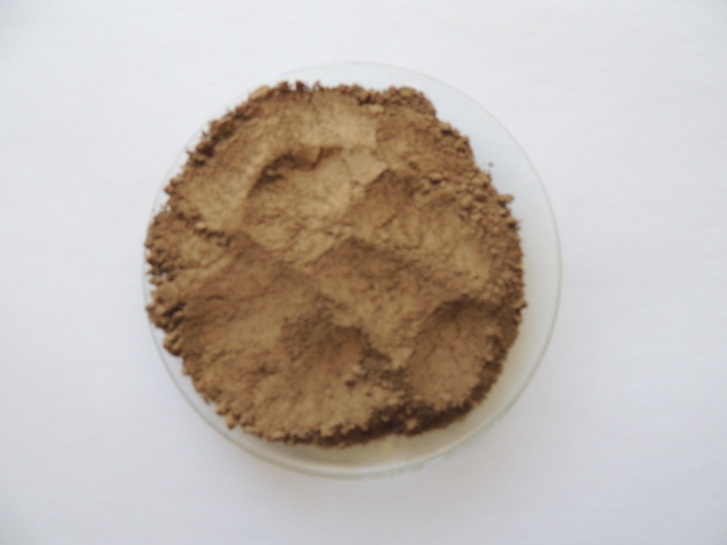 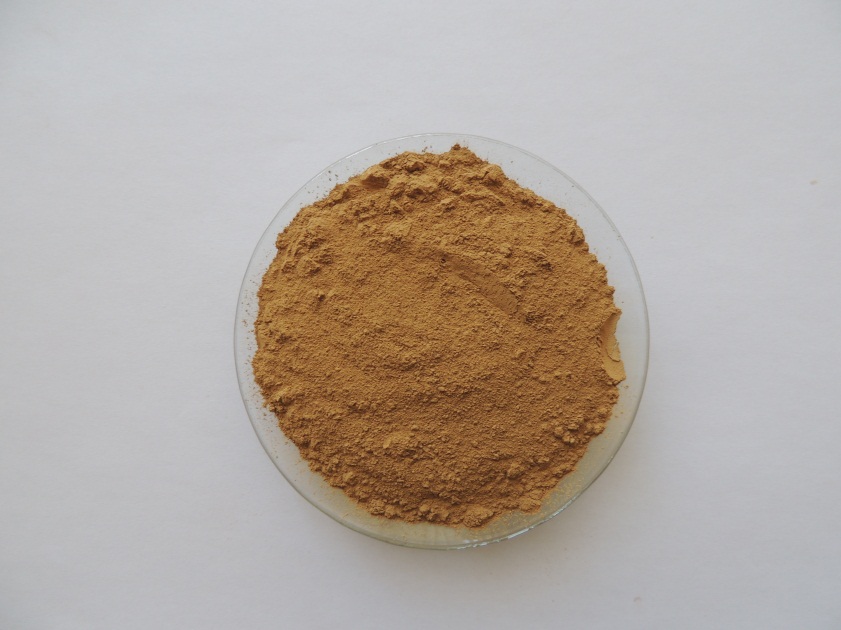 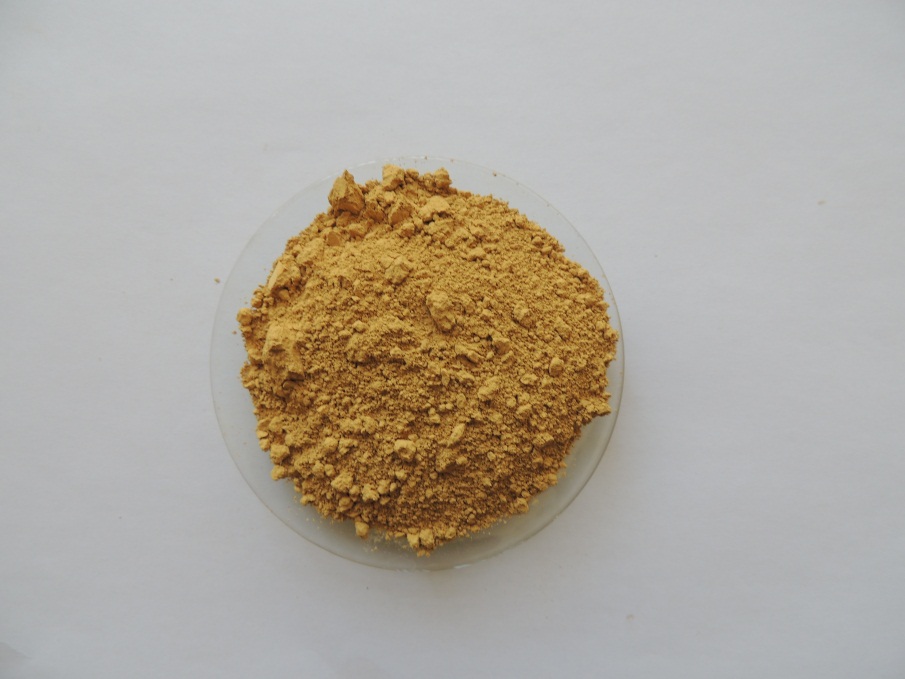 Jarosite samplesmass loss in stages (wt%)mass loss in stages (wt%)mass loss in stages (wt%)mass loss in stages (wt%)mass loss in stages (wt%)overall mass loss (wt%)Jarosite samples25-120 °C120- 200 °C200-300 °C300-475 °C475-550 °Coverall mass loss (wt%)sample 11.870.870.846.890.3310.80sample 20.880.510.3818.190.6421.60sample 30.511.010.5922.930.6025.64